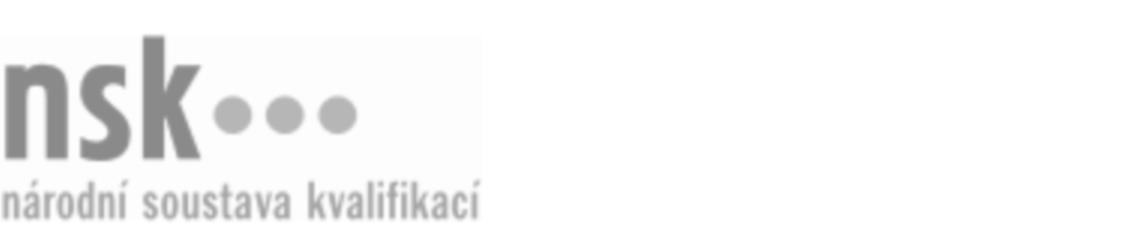 Kvalifikační standardKvalifikační standardKvalifikační standardKvalifikační standardKvalifikační standardKvalifikační standardKvalifikační standardKvalifikační standardVýrobce/výrobkyně dámských kostýmů a plášťů (kód: 31-005-H) Výrobce/výrobkyně dámských kostýmů a plášťů (kód: 31-005-H) Výrobce/výrobkyně dámských kostýmů a plášťů (kód: 31-005-H) Výrobce/výrobkyně dámských kostýmů a plášťů (kód: 31-005-H) Výrobce/výrobkyně dámských kostýmů a plášťů (kód: 31-005-H) Výrobce/výrobkyně dámských kostýmů a plášťů (kód: 31-005-H) Výrobce/výrobkyně dámských kostýmů a plášťů (kód: 31-005-H) Autorizující orgán:Ministerstvo průmyslu a obchoduMinisterstvo průmyslu a obchoduMinisterstvo průmyslu a obchoduMinisterstvo průmyslu a obchoduMinisterstvo průmyslu a obchoduMinisterstvo průmyslu a obchoduMinisterstvo průmyslu a obchoduMinisterstvo průmyslu a obchoduMinisterstvo průmyslu a obchoduMinisterstvo průmyslu a obchoduMinisterstvo průmyslu a obchoduMinisterstvo průmyslu a obchoduSkupina oborů:Textilní výroba a oděvnictví (kód: 31)Textilní výroba a oděvnictví (kód: 31)Textilní výroba a oděvnictví (kód: 31)Textilní výroba a oděvnictví (kód: 31)Textilní výroba a oděvnictví (kód: 31)Textilní výroba a oděvnictví (kód: 31)Týká se povolání:Výrobce dámských kostýmů a plášťůVýrobce dámských kostýmů a plášťůVýrobce dámských kostýmů a plášťůVýrobce dámských kostýmů a plášťůVýrobce dámských kostýmů a plášťůVýrobce dámských kostýmů a plášťůVýrobce dámských kostýmů a plášťůVýrobce dámských kostýmů a plášťůVýrobce dámských kostýmů a plášťůVýrobce dámských kostýmů a plášťůVýrobce dámských kostýmů a plášťůVýrobce dámských kostýmů a plášťůKvalifikační úroveň NSK - EQF:333333Odborná způsobilostOdborná způsobilostOdborná způsobilostOdborná způsobilostOdborná způsobilostOdborná způsobilostOdborná způsobilostNázevNázevNázevNázevNázevÚroveňÚroveňPřijímání zakázek na výrobu dámských kostýmů a plášťůPřijímání zakázek na výrobu dámských kostýmů a plášťůPřijímání zakázek na výrobu dámských kostýmů a plášťůPřijímání zakázek na výrobu dámských kostýmů a plášťůPřijímání zakázek na výrobu dámských kostýmů a plášťů33Konstruování střihů dílů a součástí dámských kostýmů a plášťůKonstruování střihů dílů a součástí dámských kostýmů a plášťůKonstruování střihů dílů a součástí dámských kostýmů a plášťůKonstruování střihů dílů a součástí dámských kostýmů a plášťůKonstruování střihů dílů a součástí dámských kostýmů a plášťů33Modelování základních střihů dámských kostýmů a plášťůModelování základních střihů dámských kostýmů a plášťůModelování základních střihů dámských kostýmů a plášťůModelování základních střihů dámských kostýmů a plášťůModelování základních střihů dámských kostýmů a plášťů33Sestavování střihových poloh pro oddělování dílů a součástí oděvůSestavování střihových poloh pro oddělování dílů a součástí oděvůSestavování střihových poloh pro oddělování dílů a součástí oděvůSestavování střihových poloh pro oddělování dílů a součástí oděvůSestavování střihových poloh pro oddělování dílů a součástí oděvů33Oddělování jednotlivých dílů a součástí oděvůOddělování jednotlivých dílů a součástí oděvůOddělování jednotlivých dílů a součástí oděvůOddělování jednotlivých dílů a součástí oděvůOddělování jednotlivých dílů a součástí oděvů33Volba technologického postupu ke zhotovování dámských kostýmů a plášťůVolba technologického postupu ke zhotovování dámských kostýmů a plášťůVolba technologického postupu ke zhotovování dámských kostýmů a plášťůVolba technologického postupu ke zhotovování dámských kostýmů a plášťůVolba technologického postupu ke zhotovování dámských kostýmů a plášťů33Sešívání jednotlivých dílů a součástí dámských kostýmů a plášťů a montáž výrobkůSešívání jednotlivých dílů a součástí dámských kostýmů a plášťů a montáž výrobkůSešívání jednotlivých dílů a součástí dámských kostýmů a plášťů a montáž výrobkůSešívání jednotlivých dílů a součástí dámských kostýmů a plášťů a montáž výrobkůSešívání jednotlivých dílů a součástí dámských kostýmů a plášťů a montáž výrobků33Obsluha speciálních šicích strojů při výrobě dámských kostýmů a plášťůObsluha speciálních šicích strojů při výrobě dámských kostýmů a plášťůObsluha speciálních šicích strojů při výrobě dámských kostýmů a plášťůObsluha speciálních šicích strojů při výrobě dámských kostýmů a plášťůObsluha speciálních šicích strojů při výrobě dámských kostýmů a plášťů33Tvarování dámských kostýmů a plášťůTvarování dámských kostýmů a plášťůTvarování dámských kostýmů a plášťůTvarování dámských kostýmů a plášťůTvarování dámských kostýmů a plášťů33Zkoušení rozpracovaných dámských kostýmů a plášťůZkoušení rozpracovaných dámských kostýmů a plášťůZkoušení rozpracovaných dámských kostýmů a plášťůZkoušení rozpracovaných dámských kostýmů a plášťůZkoušení rozpracovaných dámských kostýmů a plášťů33Kontrola kvality při zhotovování dámských kostýmů a plášťůKontrola kvality při zhotovování dámských kostýmů a plášťůKontrola kvality při zhotovování dámských kostýmů a plášťůKontrola kvality při zhotovování dámských kostýmů a plášťůKontrola kvality při zhotovování dámských kostýmů a plášťů33Seřizování šicích strojů při zhotovování dámských kostýmů a plášťůSeřizování šicích strojů při zhotovování dámských kostýmů a plášťůSeřizování šicích strojů při zhotovování dámských kostýmů a plášťůSeřizování šicích strojů při zhotovování dámských kostýmů a plášťůSeřizování šicích strojů při zhotovování dámských kostýmů a plášťů33Předávání zakázek ve výrobě oděvů zákazníkůmPředávání zakázek ve výrobě oděvů zákazníkůmPředávání zakázek ve výrobě oděvů zákazníkůmPředávání zakázek ve výrobě oděvů zákazníkůmPředávání zakázek ve výrobě oděvů zákazníkům33Výrobce/výrobkyně dámských kostýmů a plášťů,  28.03.2024 17:35:10Výrobce/výrobkyně dámských kostýmů a plášťů,  28.03.2024 17:35:10Výrobce/výrobkyně dámských kostýmů a plášťů,  28.03.2024 17:35:10Výrobce/výrobkyně dámských kostýmů a plášťů,  28.03.2024 17:35:10Strana 1 z 2Strana 1 z 2Kvalifikační standardKvalifikační standardKvalifikační standardKvalifikační standardKvalifikační standardKvalifikační standardKvalifikační standardKvalifikační standardPlatnost standarduPlatnost standarduPlatnost standarduPlatnost standarduPlatnost standarduPlatnost standarduPlatnost standarduStandard je platný od: 21.10.2022Standard je platný od: 21.10.2022Standard je platný od: 21.10.2022Standard je platný od: 21.10.2022Standard je platný od: 21.10.2022Standard je platný od: 21.10.2022Standard je platný od: 21.10.2022Výrobce/výrobkyně dámských kostýmů a plášťů,  28.03.2024 17:35:10Výrobce/výrobkyně dámských kostýmů a plášťů,  28.03.2024 17:35:10Výrobce/výrobkyně dámských kostýmů a plášťů,  28.03.2024 17:35:10Výrobce/výrobkyně dámských kostýmů a plášťů,  28.03.2024 17:35:10Strana 2 z 2Strana 2 z 2